TF51                                                        Examen final                                             27 06 2011Durée 2 heures, notes de cours et de TD autoriséesles téléphones portables sont interdits pendant l’épreuveFUSÉE A POUDRE POUR VOL A HAUTE ALTITUDE.La Figure 1 représente schématiquement la fusée étudiée. Elle comporte un moteur à poudre. Les caractéristiques du mélange de gaz éjecté, qui se comporte comme un gaz idéal en transformation adiabatique, sont γ = 1,25 et r = 415 J. kg-1. K-1.L’altitude nominale de vol est 32 km, la pression atmosphérique extérieure vaut  pe1 = 867 Pa (atmosphère standard). L’aire de la section au col vaut Ac = 6.10-4 m2 la pression génératrice et la température génératrice du mélange de gaz valent p0 = 107 Pa et T0 = 2000 K.A) POUSSÉE (sur 10 points).A1) calculer l’aire AS de la section de sortie pour un fonctionnement adapté en vol à 32 km d’altitude.A2) quelle est alors la poussée de l’engin à cette altitude (incluant l’effet de l’atmosphère) ?A3) quelle est la poussée dans le vide pe2 = 0 ?A4) pour quelle valeur de la pression atmosphérique pe3 aura-t-on une onde de choc droite dans la section de sortie AS ? Quelle sera alors la poussée ?A5) sans faire aucun calcul expliquer pourquoi, lors d’un essai au banc à pe4 = 105 Pa, il y aura une onde de choc droite dans une section AΣ du divergent en amont de AS.A6) le nombre de mach MΣ1 étant supposé connu (côté amont de AΣ) en déduire l’expression littérale de pe.B) CHOC FAIBLE EN POINTE D’OGIVE (sur 5 points).Afin de prédire la géométrie de l’onde de choc en pointe d’ogive on étudie un problème bidimensionnel plan en rapport avec le cas axisymétrique réel. Cette géométrie est schématisée Figure 2. Le nombre de Mach en vol dans l’air atmosphérique à 32 km d’altitude est MV = M1 = 4.B1) quel est l’angle ε du choc ? Que vaut le nombre de mach M2 au voisinage de la pointe en aval du choc ? Faire si possible des calculs exacts.B2) quelle est la forme de l’onde lorsqu’elle s’éloigne de la pointe ?B3) à cette altitude la température de l’air atmosphérique est 228,6 K, en déduire la température de paroi en pointe d’ogive.C) FORME DU JET EN SORTIE DE TUYÈRE (sur 5 points).Afin de prédire la géométrie du jet aval dans le vide (à pe2 = 0), on étudie un problème bidimensionnel plan en rapport avec le cas axisymétrique réel. Cette géométrie est schématisée Figure 3.C1) donner les caractéristiques de l’éventail de détente en sortie de tuyère (les conditions dans la section de sortie sont celles vues en partie A et γ = 1,25).C2) en déduire la forme du jet dans le vide.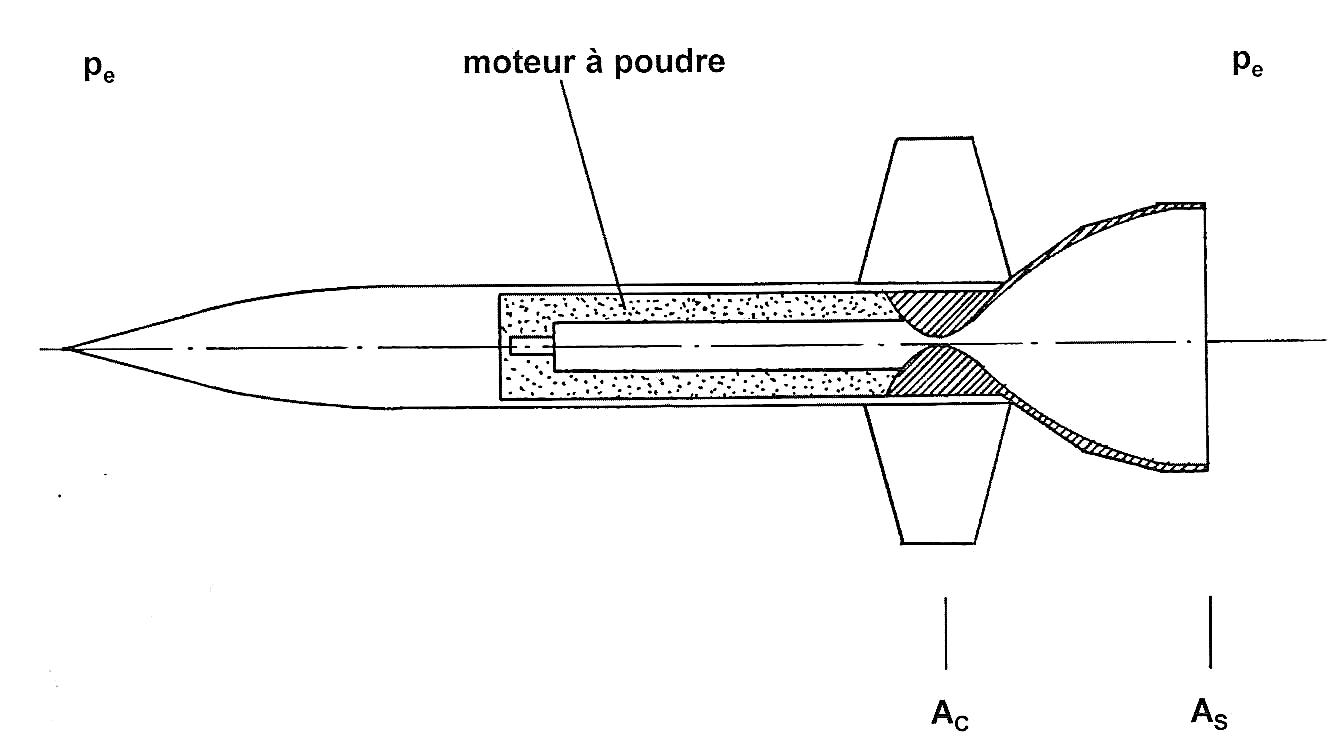 Figure 1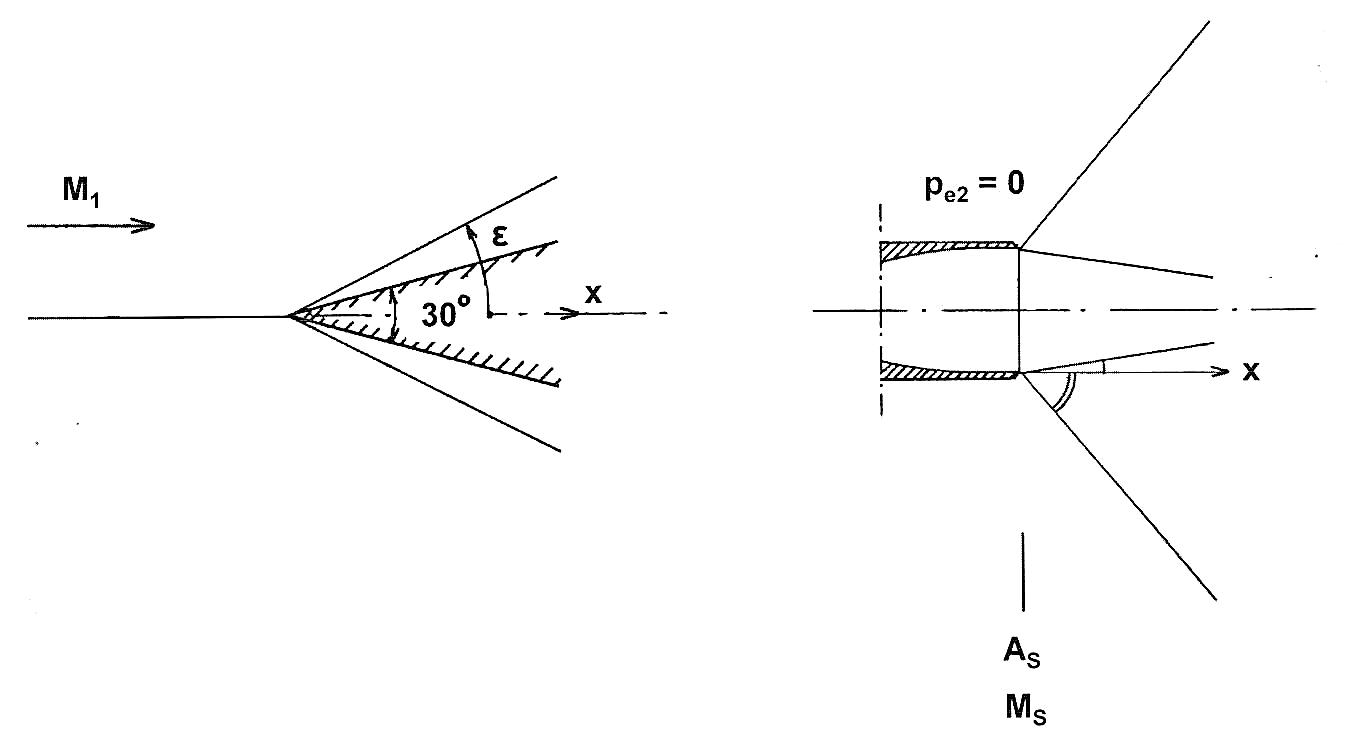                              Figure 2                                                                  Figure 3